N22BBMTimpealláin Sealadach ag Carraig an Phúca – Roghanna Taistil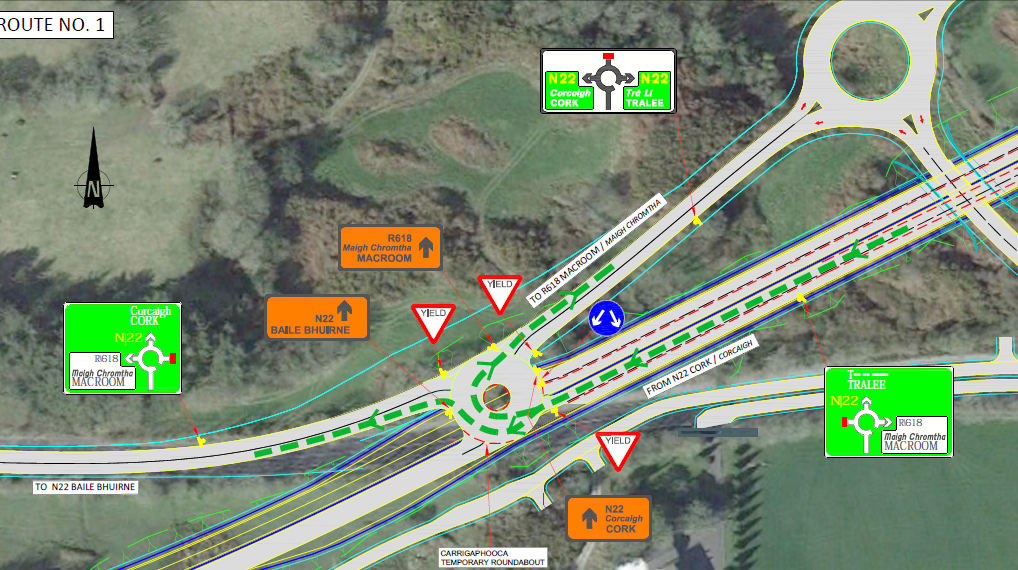 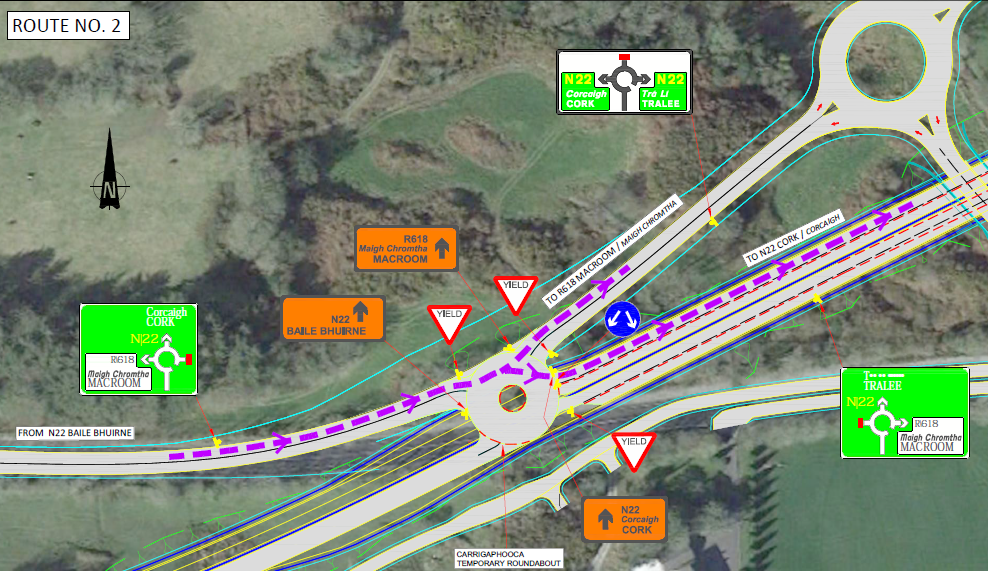 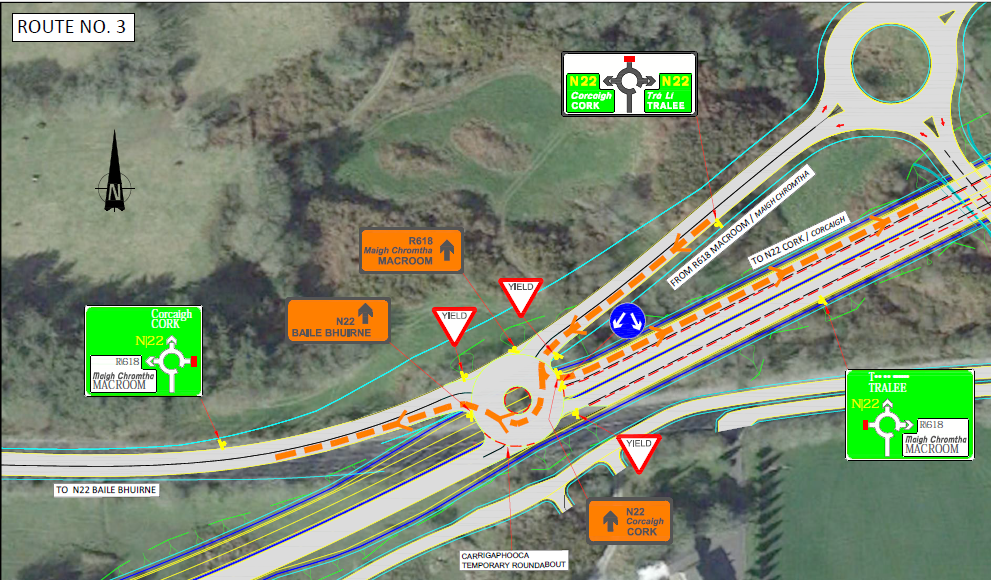 